Publicado en Monterrey, Nuevo León el 01/12/2021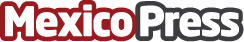 Posadas navideñas: cómo surgen y se celebran según National GeographicSegún National Geographic, las posadas navideñas tuvieron su origen durante la época prehispánica, y gracias a las costumbres y cultura de los hogares mexicanos, estas fueron tornándose en celebraciones de mucha alegría, unión y saborDatos de contacto:Yesica Flores8182429800Nota de prensa publicada en: https://www.mexicopress.com.mx/posadas-navidenas-como-surgen-y-se-celebran Categorías: Gastronomía Sociedad Entretenimiento Coahuila de Zaragoza Durango Nuevo León http://www.mexicopress.com.mx